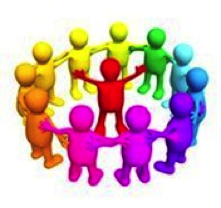 Maids Moreton Extended ServicesBehaviour Management Policy For school aged children 4-7 years.Policy StatementMaids Moreton Pre-school’s Extended Services believe that children need to learn to consider the view and feelings, needs and rights of others and the impact that their behaviour has on others.  The Extended Services will strive to achieve this by encouraging, teaching and modelling correct behaviour and creating a positive environment with clear boundaries and expectations. ProceduresWhilst at Maids Moreton Pre-school Extended Services we expect children to: Be polite, kind, helpful and caring to others. Be gentle and respect the personal space of others. Be honest, always tell the truth and accept responsibility for the things they do.Play games fairly, allow everyone to join in and take turns. Use a quiet voice and walk calmly in the building. Follow adult instructions willingly and cooperatively. Be in the right place at the right time.Respect younger children within the service and staff, their possessions and the Extended Services property.Speak respectfully and politely to all adults and other children. It is the responsibility of Extended Services Staff to: Uphold the Extended Services Behaviour Policy.Maintain order and closely monitor children’s wellbeing.  Ensure that the Behaviour Policy is enforced and implemented consistently at all times.  Ensure that children behave in a responsible manner during club time and as they move around the building in accordance with the Behaviour Policy.Treat each child fairly and consistently, with respect and understanding.Discipline pupils whose behaviour is unacceptable, who break the rules or who fail to follow a reasonable instruction in accordance with the Behaviour Policy. Deal with incidents of misbehaviour him/herself but report back to the Extended Service manager and child’s parents/carers if the behaviour continues or escalates. For School aged children the child’s school if deemed necessary will produce and keep up to date written records of misbehaviour during school hours and pass these records onto the Extended Care manager as required.  Report to the designated person for safeguarding, if they are concerned about the welfare of a child. Report to the Extended Services Manager if they witness or suspect bullying. Spend time with children to talk about behaviour incidents, agree what they have learned from it and what they should do differently in future in terms of making better choices.Positive behaviour is encouraged by:Staff acting as positive role modelsStaff establishing clear boundaries and expectations. Praising appropriate behaviour.Offering a stimulating variety of play opportunities to meet the needs of children attending Extended Services .It is inevitable that as children develop and learn, there are times when they need support and guidance to understand when their behaviour is not acceptable.  Play leaders at the Club will try to determine the cause or triggers of the inappropriate behaviour to prevent the situation from reoccurring.Children will be encouraged at all times to behave in an acceptable way.